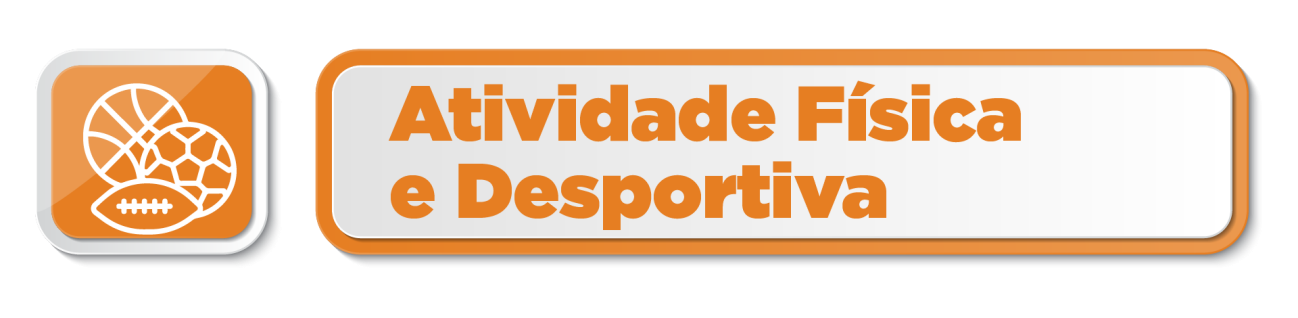 Desafio Nº 7 –  #Flechinha em modo ZENAtividade:1ª Parte - Aquecimento geral: mobilização articular e muscular, cantando uma cantiga ao sol - Saudação ao Sol.2ª Parte - É contada a história da Cegonha Asitas, a rã Rita e o Bicho da Conta Tomás, recorrendo a imagens e cantilenas, onde executa várias posições de Ioga:- Posição do Cegonha.- Posição de Cegonha a voar, movimentos de ondulação das asas;- Posição da Montanha grande e da Montanha pequena;- Posição de Moinho com vento;- Posição de abraço à Cegonha;- Multisaltos da Rã Rita;- Posição de Flor de Lótus;- Posição de Baloiço, deslocamento para trás e para a frente.- Posição de Rocha.3ª Parte - É contada a História da Cegonha regressando ao seu ninho. Exercícios de retorno à calma, através de alongamentos:- Tapa-se com o lençol, ficando confortável e inspirar e expirar pausadamente;- Deitar no chão, relaxando todo o corpo e inspirar e expirar pausadamente; - Espreguiçar, alongando todo o corpo, pensando em coisas positivas;- Sentar em posição de Flor de Lótus;- Saudação de Despedida;- Namaste.Material:- colchão- Lençol- Equipamento desportivo e água.